Formulario de inscripciónTaller de proyecciones de población en América Latina. Metodologías y desafíos futuros.Santa Fe Argentina, 20 de Septiembre de 2017PERFIL PERSONALIdentificación personal:	Apellidos:	Nombres:	Nacionalidad:		Fecha de nacimiento:	Dirección Personal:	Ciudad/País:	Teléfono Particular:Sexo:				Masculino			FemeninoTRABAJO/ EducaciónDatos de su lugar de trabajo o institución educacional:	Nombre:	Ciudad/País:	Cargo o curso que realiza:Dirección para recibir información FORMACIÓN EN DEMOGRAFÍA4.	Estudios realizados y experiencia en análisis demográfico5.	Conocimiento de programas de estimación y proyección de población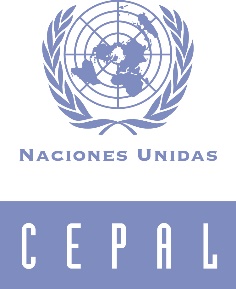 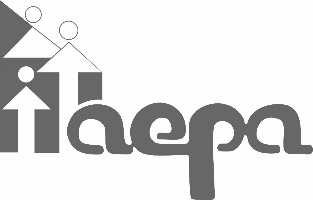 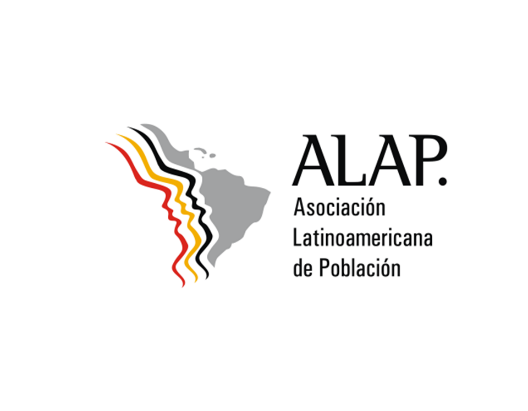 El CELADE, conjuntamente con la Asociación de Estudios de Población de Argentina (AEPA) y la  Red Prodatos de ALAP, organiza este taller como evento paralelo a las XIV Jornadas Argentinas de Estudios de Población  y  I Congreso Internacional de Población del Cono (duración 4 hrs). El taller se imparte en español. Si se interesa participar, llene este formulario y envíelo al CELADE a los siguientes email guiomar.bay@cepal.org y a maria.villarroel@cepal.org antes del 11 de septiembre de 2011email:fax:Otra:Centro Latinoamericano y Caribeño de Demografía (CELADE, División de Población / CEPAL)
Av. Dag Hammarskjold 3477, Vitacura, Chile
Tel: (56-2) 22210 2226